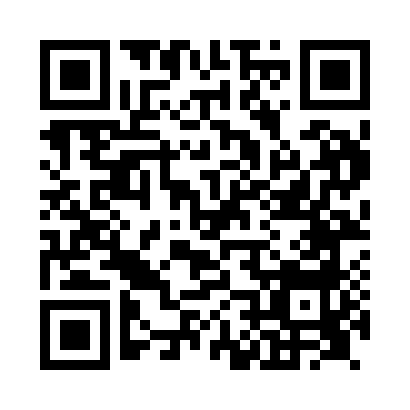 Prayer times for Abersoch, Gwynedd, UKWed 1 May 2024 - Fri 31 May 2024High Latitude Method: Angle Based RulePrayer Calculation Method: Islamic Society of North AmericaAsar Calculation Method: HanafiPrayer times provided by https://www.salahtimes.comDateDayFajrSunriseDhuhrAsrMaghribIsha1Wed3:425:451:156:248:4610:502Thu3:385:431:156:258:4810:533Fri3:355:411:156:268:5010:564Sat3:325:391:156:278:5110:595Sun3:295:371:156:288:5311:036Mon3:255:351:156:298:5511:057Tue3:245:331:156:308:5711:068Wed3:235:321:146:318:5811:079Thu3:225:301:146:329:0011:0710Fri3:215:281:146:339:0211:0811Sat3:215:261:146:349:0311:0912Sun3:205:251:146:359:0511:1013Mon3:195:231:146:369:0611:1114Tue3:185:211:146:379:0811:1115Wed3:175:201:146:389:1011:1216Thu3:175:181:146:399:1111:1317Fri3:165:171:146:409:1311:1418Sat3:155:151:146:419:1411:1519Sun3:145:141:156:419:1611:1520Mon3:145:131:156:429:1711:1621Tue3:135:111:156:439:1911:1722Wed3:125:101:156:449:2011:1823Thu3:125:091:156:459:2211:1824Fri3:115:071:156:469:2311:1925Sat3:115:061:156:469:2411:2026Sun3:105:051:156:479:2611:2127Mon3:105:041:156:489:2711:2128Tue3:095:031:156:499:2811:2229Wed3:095:021:156:509:3011:2330Thu3:085:011:166:509:3111:2331Fri3:085:001:166:519:3211:24